Załącznik nr 1 - uwaga przy każdej pozycji wymienionej w załączniku należy podać cenę jednostkową bruttoZałącznik nr 1 - uwaga przy każdej pozycji wymienionej w załączniku należy podać cenę jednostkową bruttoZałącznik nr 1 - uwaga przy każdej pozycji wymienionej w załączniku należy podać cenę jednostkową bruttoZałącznik nr 1 - uwaga przy każdej pozycji wymienionej w załączniku należy podać cenę jednostkową bruttoZałącznik nr 1 - uwaga przy każdej pozycji wymienionej w załączniku należy podać cenę jednostkową bruttoZałącznik nr 1 - uwaga przy każdej pozycji wymienionej w załączniku należy podać cenę jednostkową bruttoZałącznik nr 1 - uwaga przy każdej pozycji wymienionej w załączniku należy podać cenę jednostkową bruttoLPAsortymentOpisPrzykładowa wizualizacja – stanowi wyłącznie materiał poglądowyCena JednostkowaIlośćWartość1Wózek do potraw 3 półki Wózek do samodzielnego montażu, wykonany ze stali nierdzewnej, z półkami ze stali chromowanej, wyposażony w 4 skrętne koła i 2 hamulce.• wym. półek 83 x 51 cm• wym. wózka 86 x 54 x 92 cm• maksymalne obciążenie 145 kgGwarancja – minimum 24 m-ce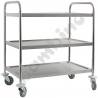 1 szt.2Stół ze zlewem dwukomorowym i półkąStół ze zlewem 2-komorowym i półką: • Do samodzielnego montażu • Otwór pod baterię o średnicy 33 mm (zaślepiony) umieszczony pomiędzy komorami • Nogi oraz półka łączone za pomocą śrub • Wymiary komór ok 400x400x250 mmGwarancja – minimum 24 m-ce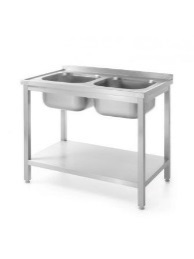 2 szt.3.Baterie do zlewuBateria umywalkowa z prysznicem, ,o średnicy 3/4 cala, oraz zasięgu 28 centymetrów. Bateria wykonana jest z najwyższej jakości stali nierdzewnej. Posiada wężyki o końcówkach 1/2 cala, końcówkę prysznicową na elastycznym wysięgniku i osłonie z tworzywa sztucznego, wspornik kolumnowy oraz uchwyt ścienny o regulowanej długości. Regulacja temperatury oraz natężenia strumienia wody odbywa się przez obrotowe zawory.Gwarancja – minimum 24 m-ce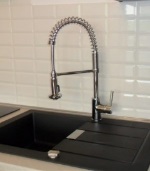 2 szt4. MikrofalówkaPojemność: 20Szerokość: 45.5Sterowanie:ElektroniczneFunkcje podstawowe:Rozmrażanie, Podgrzewanie, GrillMoc mikrofali: ok 800Gwarancja – minimum 24 m-ce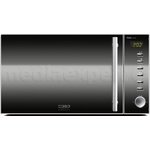 1 szt.5.ChłodziarkaWymiary WxSxG [cm] - ok187 x 60 x 65 cm- Pojemność chłodziarki 300- Pojemność zamrażalnika 0- Roczne zużycie energii  ok 120-130Bezszronowa Gwarancja – minimum 24 m-ce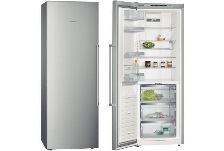 1 szt.6.Zmywarka uniwersalna z funkcją wyparzaniaParametry ( przybliżone)Szerokość: ok. 550mmGłębokość: ok 66o mmWysokość: ok 800 mmNapięcie: 400 / 230 VMoc elektryczna:4,9 / 3,4 kWMateriał: stal nierdzewnaSterowanie elektromechaniczneZużycie wody: 2,5l / cyklWymiar komory: 500 x 500 mmDługość cyklu pracy: 120 / 180 sekundFunkcja wyparzaniaprzystosowana do mycia talerzy, szkła, tac i pojemników GN 1/1 przy maksymalnej wysokości mytych naczyń 320 mm wyposażenie w dozownik płynu myjącego i nabłyszczającego 2 pary ramion myjąco-płuczących (góra / dół), kontrolki temperatury pracy bojlera i komory. W komplecie razem ze zmywarką:kosz do talerzykosz uniwersalnypojemnik na sztućceGwarancja – minimum 24 m-ce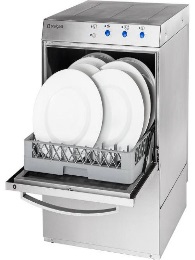 1 szt7.Czajnik bezprzewodowyPojemność   1,7 litraTyp grzałki   płaska grzałka płytowaMoc czajnika   2400 WBarwa   srebrnyWykonanie   stal nierdzewnaGwarancja – min 24 m-ce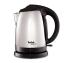 2 szt.8Odkurzacz pioracy1 kpl9Zestaw do sprzątania - Profesjonalny wózek porządkowy dla personelu sprzątającegoKonstrukcja: wzmocnione tworzywo sztuczne ABSPrasa szczękowa do wyciskania mopówMetalowy mechanizm prasyOddzielne zestawy wiader na brudną i czystą wodęWiadro 18 i 10 litrowe czerwoneWiadro 18 i 10 litrowe niebieskieDwie kuwety na detergenty i akcesoria do sprzątaniaWygodny system montażu worków na śmieci5 worków na śmieci o pojemności 120 litrówWorek ochronny (w kolorze żółtym) maskujący zawartość worka na śmieciTablica ostrzegawczaPodstawka na miotły oraz mopyPodręczna wnęka na dokumentyUchwyt z pokrywą na worek śmieciowyPodstawa pod worek, która zapobiega opadaniu i odczepianiu się worka od konstrukcji4 x skrętne kołaWaga: 18 kgWymiary: - szerokość: 480 mm, - długość: 1120 mm, - wysokość: 1015 mmGwarancja: 12 miesięcy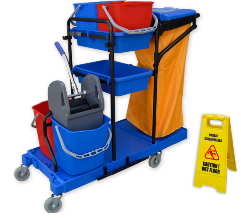 1 kpl